 «ЗОЛОТОЕ КОЛЬЦО – Ярославль»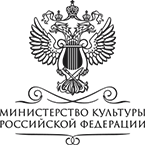 (Сергиев Посад – Переславль-Залесский – Ярославль – Ростов – Москва)     3 дня / 2 ночи 1 день – 14 часов2 день – 13 часов3 день- 13часовИТОГО – 40 часов1 ДЕНЬСергиев Посад – Переславль- Залесский07:00 - Встреча группы ж/д вокзал/ аэропорт с гидом. Посадка в автобус.08:00 – 09:00 Завтрак в кафе города.09:00 – Отправление в Сергиев Посад (74 км). 10:30 – 12:00 – Площадка №1 - осмотр Архитектурного ансамбля Троице-Сергиевой Лавры - центра русского православия, включённого в список мирового культурного наследия ЮНЕСКО. Это настоящая жемчужина в ожерелье городов «Золотого Кольца России». 12:00 – 13:00 – переезд в Переславль – Залесский (74 км)13:00- 14:00– Обед в кафе города.14:00 – 15:00 – Площадка №2 - Обзорная экскурсия по Переславль - Залесскому15:00 – 16:00 – Площадка №3 - экскурсия в музей «Ботика Петра 1» - территория музея- усадьбы «Ботик Петра I», экспозиция «Бот «Фортуна».16:00 – 18:00 – Переезд в Ярославль (120 км)18:00 – 19:00 – Ужин в кафе города.Размещение в отеле г. Ярославль.Автобус предоставляется с 07:00 до 19:00, итого 12 часов + 2 часа подача/отгон, всего 14 часов2 ДЕНЬЯрославль-РостовЗавтрак в гостинице. Освобождение номеров. Посадка в автобус.09:00 – 11:00 – Площадка №4 - обзорная экскурсия по городу с осмотром основных достопримечательностей, в ходе, которой туристы познакомятся с основными достопримечательностями города («Стрелка», Губернаторский дом, Митрополичьи палаты, церковь Ильи Пророка, церковь Михаила Архангела, здание театра им. Волкова, церковь Богоявления, ансамбль гостиного двора, вечный огонь и многое другое).11:00 – 12:00 – Площадка №5 - Экскурсия в Международный творческий центр «Эмалис» - экскурсия в единственный в России музей горячей эмали. Мастер-класс по созданию произведений в технике “Горячая эмаль». Участники получает возможность увидеть и поучаствовать в процессе создания мастером творческих художественные работ в технике «Горячая эмаль» и обжечь их в муфельной печи при температуре 800°.  Готовое произведение разыгрывается среди участников группы и дарится на память. В программу входит посещение картинной галереи, где можно приобрести эксклюзивные картины, ювелирную и сувенирную продукцию, выполненные втехнике «Горячая эмаль».12:00 – 13:00 - Переезд в Ростов (60 км)13:00 – 14:00 – Обед в кафе города.14:00 – 15:30 – Площадка №6 - Ростовский Кремль – Архитектура Ростовского Кремля. 15:30 – Переезд в Москву (210 км)19:00 – 20:00 – Ужин в кафе города.Размещение в отеле г. Москва. Автобус предоставляется с 09:00 до 20:00, итого 11 часов + 2 часа подача/отгон, всего 13 часов3 ДЕНЬМоскваЗавтрак в ресторане гостиницы. Освобождение номеров. Посадка в автобус. 10:00 – 14:00 - Площадка №5 - Обзорная экскурсия по Москве - Воробьевы горы, здание МГУ, посольский городок, Белый Дом, здание Госдумы, центральные улицы столицы, Храм Христа Спасителя.14:00 – 15:00 - Обед в кафе города. 15:00 – 16:00 – Трансфер на ВДНХ.16:00 – 18:00 - Площадка №6 – Интерактивный парк «Россия – Моя История - Экскурсия по выставке «Романовы» - грандиозные свершения, так же, как и трагические события этого периода отечественной истории зрители увидят в двух десятках залов, представленных на 3х ярусах парка.18:00 – 19:00 – Ужин в кафе города.19:00 – 21:00 - Трансфер на вокзал/аэропортАвтобус предоставляется с 10:00 до 21:00, итого 11 часов + 2 часа подача/отгон, всего 13 часов